    Ministero dell’Istruzione e del Merito ISTITUTO COMPRENSIVO CIRCOLO DIDATTICO DI PONTE DI LEGNO Via Nino Bixio, n. 42 - 25056 PONTE DI LEGNO (BS) Codice fiscale: 81005970173 - - - TEL. 0364/91006 - FAX 0364/91114 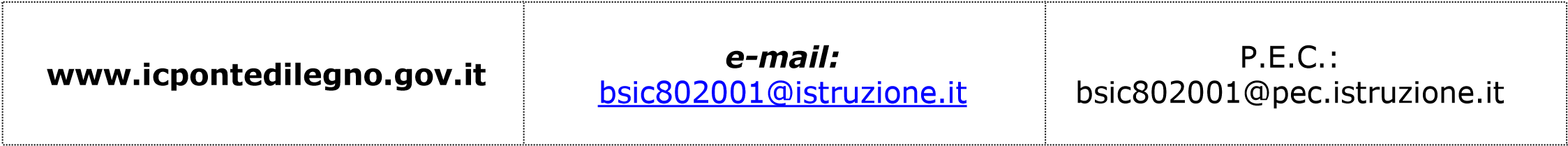 Informativa per uscite didattiche/gite ai sensi dell’art.13 del Regolamento (UE) 2016/679  Titolare del trattamento Istituto Comprensivo “Don Giovanni Antonioli” di Ponte di Legno, Via Nino Bixio, 42 - 25056 Ponte di Legno e-mail: bsic802001@istruzione.it , telefono: 0364/91006. L’istituto scolastico ha nominato il proprio Responsabile della protezione dei dati che si può contattare via mail a rpd@icpontedilegno.it . Finalità e base giuridica del trattamento L’Istituto scolastico raccoglie e tratta i dati personali, anche particolari, dei propri studenti e di chi esercita la potestà genitoriale per gestione ed organizzazione di viaggi d’istruzione e le uscite didattiche. Il trattamento è svolto per l’esecuzione di un compito di interesse pubblico. Nel corso delle uscite possono essere effettuate fotografie e riprese video degli studenti per documentare e valorizzare il loro lavoro. Il trattamento delle immagini degli studenti è effettuato per scopi didattici e la base giuridica che lo legittima è costituita dall’esecuzione di compiti di interesse pubblico. 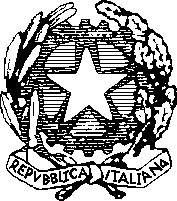  Destinatari dei dati I dati personali possono essere comunicati ad altri enti pubblici o a privati esclusivamente nei casi previsti da leggi e regolamenti (in particolare: altre strutture del sistema della Pubblica Istruzione o Statali, Inail, Azienda Sanitaria pubblica competente, Società di Assicurazione per polizza infortuni).  I dati personali e/o particolari (ad. esempio indicazione di diete speciali) potranno essere conferiti a società di trasporto, a strutture pubbliche e private meta di visite scolastiche (musei, teatri, alberghi) e alle agenzie di viaggio che gestiscono l’organizzazione per conto dell’Istituto dei viaggi d’istruzione, per adempiere all’esecuzione degli obblighi contrattuali. I terzi che effettuano trattamenti sui dati personali per conto dell’Istituto, ad esempio per i servizi di assistenza informatica, sono Responsabili del trattamento e si attengono a specifiche istruzioni. I dati non sono trasmessi fuori dall’Unione Europea. Durata di conservazione I dati sono conservati per i tempi prescritti dalla legge e secondo il Piano di conservazione e scarto per gli archivi delle Istituzioni scolastiche elaborato nel 2008 dalla Direzione Generale Archivi del Ministero dei beni e delle attività culturali e del turismo (disponibile al link: http://www.archivi.beniculturali.it/index.php/cosafacciamo/progetti-di-tutela/progetti-conclusi/item/556- archivi-delle-scuole). Diritti dell’interessato L’interessato ha il diritto di chiedere al titolare del trattamento l'accesso ai dati personali e la rettifica o la cancellazione degli stessi e la limitazione del trattamento. In alcuni casi, ha, inoltre, il diritto di opporsi al trattamento dei dati personali.  Può esercitare tali diritti rivolgendosi al Responsabile della protezione dei dati all’indirizzo rpd@icpontedilegno.it. L’interessato ha, infine, il diritto di proporre reclamo al Garante per la protezione dei dati personali. 